                                                                          2015-2016    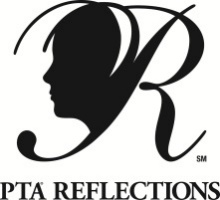 PTSA REFLECTIONS ARTS PROGRAMThis year's theme is: “Let Your Imagination Fly…”Let your imagination fly and unleash your inner artist!  Choreography a dance, produce a film, write a poem or story, compose a song, take a picture or create a piece of visual art and tell us what the theme: “Let Your Imagination Fly” means to you!This program recognizes outstanding student works in six art areas: 

Literature
Musical Composition
Photography
Film Production
Dance Choreography 
Visual ArtsThe program also has a Special Artist Division as an option for students with disabilities.  Required Student Forms and Art Rules 2015-16:Each student will need a required Student Entry Form for each piece submitted to their school, a copy of the General Rules, and a copy of the Art Specific Rules for each art category they plan to participate in.2015-16 Student Entry Form2015-16 General Participation Rules2015-16-Special Artist Division Rules2015-16 Dance Choreography Rules2015-16 Film Production Rules2015-16 Literature Rules2015-16 Music Composition Rules2015-16 Photography Rules2015-16 Visual Arts Rules2015-16-Theme-Search-Entry-Form (optional portion of program-not required)Students may enter as many pieces as they would like in one or all art categories.  Students will need a Student Entry Form for EVERY piece they submit for judging.  Make sure to read the General Participation Rules, the Art Specific Rules, and fill out the Student Entry Form completely including signatures, title, artist statement, and art questions.  Entries for Weatherstone Elementary School are due on November 6, 2015 and should be turned in to the main office. Remember to follow all rules and presentation guidelines.  Our school’s winning pieces will advance to the county level, county winners will advance to state, and state winners will advance to nationals.  Our school will host a Reflections Celebration later in the year and all participating students, regardless of placement, will be invited to attend and be recognized.Our PTA and school staff is excited to see the wonderful creations our super talented students submit this year!!!	If you have any questions email Anna Wirth at:    anna.vonstelzerwirth@gmail.com